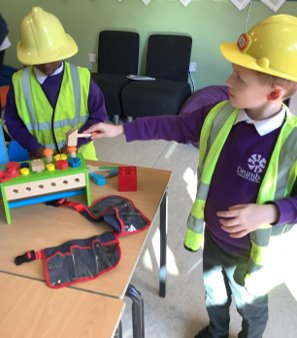 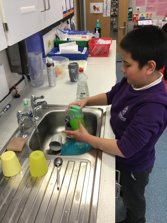 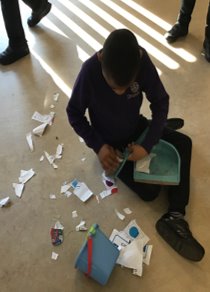 Drumbeat School Careers information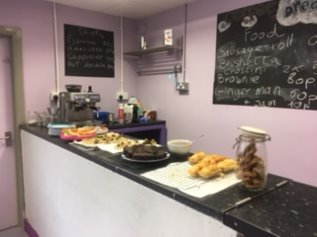 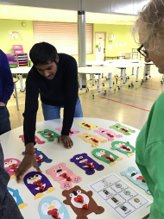 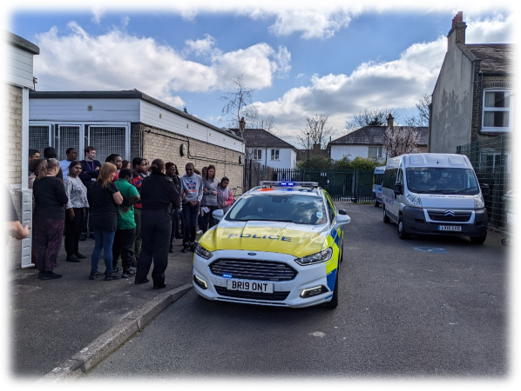 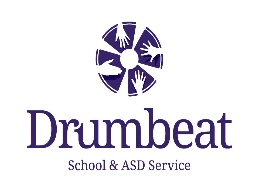 ContentsContact Details of Careers leader and other staff responsibleLink to Provider access policyCareers advice and guidance aimsCareers EntitlementCareers guidance for parents, carers and teachersImpactMeeting our statutory requirementsLink to meeting the Gatsby Benchmarks ReportDestination informationCollege contact detailsOptions at 16 and 19 explainedUnderstanding qualificationsContact DetailsCareers leader is: Denise GallagherContact number: 020 7635 9022Email: d.gallagher@drumbeat.lewisham.sch.ukThe careers leader ensures that:Our school has an excellent careers programme that meets the expectations set out in the Gatsby BenchmarksOur school has published details on our website of our careers programmeThe destinations of young people from our school is tracked and that the information is used to improve the effectiveness of our school’s career programme.Key StaffOther staff involved with delivering the careers programme are:Elisabeth Wells-Assistant Headteacher (Brockley site)Rebecca Day-Assistant Headteacher (Downham site)Provider accessPolicy statement on websiteCareers advice and guidance aimsAspirationalCatering for students aged 4-19, our 3 sites (Downham, Turnham and Brockley), equip pupils with a toolkit to help them progress onto further education and the world of work. We believe in a world where everyone can flourish, and we are breaking down barriers for children and young people in Lewisham with Autism. We encourage each individual to reach beyond their realities, take risks and above all believe in themselves. Supporting them to map out their future pathways in a clear and direct way, means that they will be able to take their place in society and make a positive and meaningful contribution.Learning for lifeAt Drumbeat, we recognise the importance of embedding careers education throughout the school rather than just when students are considering their options for post 16 education. We do this by ensuring that opportunities are built into our curriculum and beyond, so we can provide our students with the chance to explore, consider and plan for their future beyond their journey at Drumbeat. By doing so, they are working towards independence and into the world of work. We call this ‘Learning for life’. A variety of creative approaches aim to support our students to develop transferable work, life and social skills that support careers, employability and enterprise and the wider Preparation for Adulthood outcomes.Community inclusion & independenceThrough building relationships with local businesses and volunteer organisations, we have been able to incorporate real life experiences within our careers programme, giving students a real insight into the world of work. We have strong links with the London Borough of Lewisham, linking and contributing to transitions into adulthood. We run a number of independence programmes that support our students to become more integrated with their local community, including an extensive work experience programme and an independent travel training course. As an innovative school, we are always exploring ways to support our students to work towards leading fulfilled lives with increased independence.Through our programme, all our students will:Develop a deeper understanding of themselves and their abilities. Gain a greater knowledge of the range of opportunities open to them.Take part in work related activities in and out of school.Understand the requirements and expectations of employers.Learn to make decisions wisely about their future.Be fully prepared to manage and be supported through key transition periods.Learn how to improve employability: how to find work, how to get to work and how to progress.Drumbeat Schools Careers entitlementDrumbeat School Careers ProgrammeAt Drumbeat we deliver a high quality vocational and careers education for young people with special educational needs to be delivered in a meaningful and appropriate way.The Careers programme at Drumbeat allows students to enhance their knowledge and understanding of the world of work, increase self-confidence and help improve social and communication skills. As a result, students are more prepared for transitions and some have chosen to continue to follow an employment based route at college. We have several progressive pathways from class-based jobs through to extended placements with minimal support. We are continuing to adapt our programme to meet the needs of all our students. The Careers Lead (Denise Gallagher) ensures that the Schools Careers programme is implemented and provides appropriate opportunities to meet the diverse needs of the students.Careers Education SummaryCareer Guidance for Parents, Carers and TeachersGuiding your child through key decision making points can be challenging. The following websites are useful in giving support and guidance to help you do this.Denise Gallagher, Richard Gillings or you child’s teacher is always available to give guidance to parents, either by email or telephone or as part of the Annual Review process.National Careers Service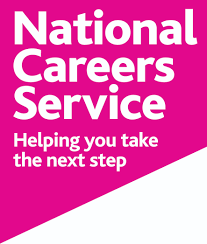 The National Careers Service provides information, advice and guidance to help you make decisions on learning, training and work opportunities. The website aims to:Help with careers decisions and planningSupport with reviewing skills and abilities and set new goals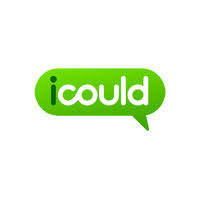 Icould has a range of video clips showing real people talking about their jobs and careers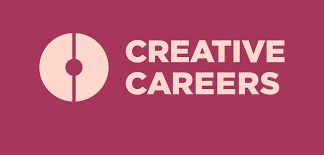 The Creative Careers Programme (CCP) exists to inform and inspire young people about careers that they may have never even heard of, and the skills and qualifications they need to succeed in those careers when they leave school.Meeting our statutory requirementsImpactWe are proud to deliver a wide and varied careers programme to students, and the school is swell above the national average when comparing the programme to the Gatsby Benchmarks. The Gatsby Benchmarks are a framework of 8 guidelines about what makes the best careers provision in schools and colleges. See below:Gatsby benchmarks of Good Career GuidanceWe have currently met most of the 8 benchmarks:A stable careers programme with a careers leader 100%Learning from career and labour market information 100%Addressing the needs of each student  100%Linking curriculum learning to careers 100%Encounters with employers and employees 100%Experiences of work places   100%Encounters with further and higher education  100%Personal guidance  67%Results from the Compass tool kit can be viewed here:https://compass.careersandenterprise.co.uk/survey/71933/resultsDestination Information Post 16 and 19 Academic Year 2021/22All our students secure post 16 and 19 provision from a variety of providers both within the borough and outside of the borough of Lewisham.Destinations (leavers) Contact details for Post 16 and 19 provisionsOther specialist colleges
www.natspec.org.uk                                   
https://www.beyondautism-post19.org.uk/Understanding QualificationsAll Key stagesPen portraits updatedLearning maps devised based on the Education Health and Care Plan and personal development.Annual reviews to include discussions about future aspirationsLearning through play and work related activitiesKey stage 1 & 2Early YearsReal world role play (e.g. teacher, doctor, builder).Following instructions.Playing and taking turns with other children (developing team work skills).Key stage 1What jobs do people do? How do you have to behave in a job?Children will develop exploring real world play – shop keepers, customerKey stage 2Children will learn about real world jobs in emergency services and think about what they would like to do when they grow up.Enterprise activities – understanding how products are made and sold.Exploring range of careers of interest and the skills needed for work,Sustainable enterprise – healthy sustainable food productsDevelopment of key work skillsJob roles in class (e.g. handing out books, helping others).Adapting to different environments.Meeting role models and learning about their careers (in class visits, Q&A’s).Real world visits (e.g. farm, supermarket, fire station).Annual Careers weekKey Stage 3Year 7What is a career and what skills do you need to get one?Enterprise new inventions and new ideas- be the next big entrepreneurWho does what in your community and what do you do or who do you call in an emergency?Are you a confident bus or train passenger? Do you know how to get around your area and arrive safe and happy?Year 8Careers it’s time to revisit those goals and make sure we have the right qualities for our chosen career.How does enterprise work? How do companies make money and grow?Let’s explore how to get around our area and enjoy all it has to offer- but safely.Year 9Time to revisit those goals; to update our CVs. and to learn a bit about workers’ rights.Enterprise & entrepreneurialism. -what famous entrepreneurs do we know and what have they produced and sold?Getting out and about in Lewisham- let’s explore journey planning and different ways to travel.Education Health and care plan review - Working together with students and families to identify aspirations and goals for future.Employer encountersVisits to local workplaces.Employer talks. Developing work skillsHelping others (charity & fundraising work).Annual Careers weekLearning employability skills across key stageClass/ key stage jobsClass monitor jobs which include; setting up snack, preparing toast for snack, washing up, collecting and charging the laptops and being a playtime buddy. This helps the pupils develop responsibility and independence. It also helps them to develop their social and communication skills. Key stage 3 line manager job allows pupils to peer manage and give feedback to others on their performance in their class jobs. Pupils must apply for this position and they take part in a mock interview with members of SLT. This is preparation for the world of work.Debate club A group of students in key stage 3 attend debate club where they discuss problems across the school and the wider world. This is a platform to share their ideas e.g. what they might like to happen at the Christmas fair. The debate club informs events and planning across the school. The group also develops student’s use of more complex communication styles that are needed for work experience or future work opportunities, including conflict resolution and accepting differences in opinion.  Community projects A group of students have taken part in a community Christmas project where they help to prepare care packages for people in the community. The students have to listen carefully to instructions given to them and have to learn to work together. This is a purposeful one day work experience opportunity for some students and helps them to understand work place rules, develop their social and communication skills ready for future placements. Sensory careers- Gardening/ allotment GroupSome of the students across key stage 3 have taken part in weekly gardening sessions as part of a community project. They worked to maintain public spaces and parks. This is a great opportunity for some students to develop and show case their work experience skills. Key Stage 4Year 10How do teams work and what qualities do employees need to have? Leadership skills and how will you evaluate your own performance.Planning an Enterprise activityExploring what makes a successful business.Planning, carrying out & evaluating an Enterprise project.Practice social and communication skills through speaking and listening activities, group social and problem solving activities.Year 11Successful teamwork.Identifying key health & safety information.Employer encountersWork experience in the local communityIndividual work experience placements Events & experiencesNational Careers weekAnnual Careers fairIndependent Travel Training.Careers exploration lessons facilitated by Careers Adviser.One-to-one careers advice sessions Learning employability skills across the key stageClassroom lessons on skills & interestsFunctional skills lessons, understanding what jobs are for and introducing concepts of making money and budgeting where appropriate.On site work related learning activities such as answering class telephone and shopping deliveries around school.Sensory careers- GardeningGroups of students maintain the onsite gardening areas. They have to learn how to use equipment, follow rules and work as a team. Internal Placements- CafeThe cafe is staffed by a small group of students who are developing their functional Maths, communication and world of work skills. The Café has been specifically designed with our students’ needs in mind, so there are plenty of visual supports to help with communication, money skills and making healthy choices. Some of the snacks have been made by the students and others are bought in. This acts as a stepping stone to supported work experience placements.Duke of Edinburgh AwardSelected students (Learning maps targets) take part in the Duke of Edinburgh award every year. All students new to the award start on Bronze and must complete 3 months’ worth of volunteering, developing a physical skill and improving on a skill they possess already. Students must also complete training in orienteering within their local area, learn how to erect and dismantle a tent, and develop their camp cooking skills. This is in preparation for their qualifying expeditions that take place June each year.  Student CouncilA group of students across key stage 4 and 5 meet to discuss issues across the school and the wider world. This is a platform to share their ideas e.g.playground designs, questions to ask Lewisham young mayor. It is also a time to raise any school-based issues and do some solution based thinking. Lewisham Young MayorStudents are encouraged to meet the candidates and participate in the voting process.Enrichment projectsStudents have the opportunity to work with organisations in the community that provide enrichment, such the Arts. They can perform different roles within this, which are either behind the scenes or public facing.Young Lewisham ProjectThe Young Lewisham Project offers a range of supportive, alternative, vocational programmes to young people. They offer a wide range of exciting programmes for local 14-19 year olds, including carpentry and wood work skills. Groups of students are offered weekly sessions to hone their skills.Year 11 Education Health and care plan reviewWorking together with students and families to identify aspirations and goals for future.Supporting students with transition to mainstream college for those who choose to do so.6th FormEmployer encountersWork experience in the local communityIndividual work experience placements Events & experiencesNational Careers weekAnnual Careers fairIndependent Travel Training.Careers exploration lessons facilitated by Careers Adviser.One-to-one careers advice sessions Learning employability skills across the key stageSensory careers- Gardening/ allotment GroupGroups of students continue to maintain the onsite gardening areas. Some also go to the school’s allotment once or twice a week. There, they maintain the area and grow produce. This produce is then either used for cooking or sold as part of an enterprise initiative.Enterprise ProjectsStudents are involved with a range of enterprises and work-related initiatives. These include arts and crafts, woodwork and journalismInternal PlacementsStudents have the opportunity to access a range of regular jobs within the school.The cafe is staffed by a small group of students who are developing their functional Maths, Communication and world of work skills. The Cafe has been specifically designed with our student’s needs in mind, so there are plenty of visual supports to help with communication, money skills and making healthy choices. Some of the snacks have been made by the students and others are bought in. This acts as a stepping stone to supported work experience placements. The expectation is for these students to run the cafe with increasing independence and support the less experienced students. Individual students have regular opportunities to help in the school office with tasks such as shredding and tidying up.Exploring the world of work experiencesStudents have the opportunity to visit a variety of work environments to reinforce what working life entails. They also have access to remote resources, where they can do virtual tours of work places.External placements with reduced supportIn consultation with the Lewisham work experience team, Students can participate in block work placements either independently or with reduced support.Drumbeat have links with local employers and volunteer organisations. Students attend one session per week for a block. The duration is dependent on ability. They have the opportunity to generalise learning gained from life skills. Settings include a hairdressers and library.Students are set targets which are linked to their Learning map.College Link ProgrammeStudents are provided the opportunity to attend Lewisham college weekly for a block of 12 weeks, where they can participate in vocational taster sessions.Duke of EdinburghSelected students (according to Learning map targets) take part in the Duke of Edinburgh award every year. All students new to the award start on Bronze and must complete 3 months’ worth of volunteering, developing a physical skill and improving on a skill they possess already. Students must also complete training in orienteering within their local area, learn how to erect and dismantle a tent, and develop their camp cooking skills. This is in preparation for their qualifying expeditions that take place June each year.  Community based projects There are a number of community projects for adults that students 18+ can access. These are arranged on an individual basis, according to needs and interests. These links include the National Maritime museum and Bede.Community and EnterpriseStudents are encouraged to work in groups to plan and implement fund raising initiatives at key points during the year, such as Children in need and Red Nose day. Student CouncilA group of students across key stage 4 and 5 meet to discuss issues across the school and the wider world. This is a platform to share their ideas e.g. designing the plsayground, questions to ask Lewisham young mayor. It is also a time to raise any school based issues and do some solution based thinking. Young Lewisham ProjectThe Young Lewisham Project offers a range of supportive, alternative, vocational programmes to young people. They offer a wide range of exciting programmes for local 14-19 year olds, including carpentry and wood work skills. Groups of students are offered weekly sessions to hone their skills.Lewisham Young MayorStudents are encouraged to meet the candidates and participate in the voting process. They also support the running of the polling stations.Enrichment projectsStudents can work with organisations in the community that provide enrichment, such the Arts. They can perform different roles within this, which are either behind the scenes or public facing. Year 14 Education Health and care plan Transition ReviewWorking together with students and families to identify aspirations and goals for future.Supporting students with transition from school to appropriate further education placement or apprenticeships. KS4KS5Progression to day collegeProgression to residential collegeProgression to 6th in a special school2212111Drumbeat 6th Form (Post 16) Lewisham College (Post 16 & 19)Website: www.drumbeatasd.orgAddress: Revelon Road, Brockley,                  London, SE4 2PRContact: Denise Gallagher, Deputy                 Headteacher Email: d.gallagher@drumbeat.lewisham.sch.ukTelephone no: 020 7635 9022Website: www.lesoco.ac.ukAddress: Lewisham Way, London , SE4                  1UTContact: Pamela FrostPamela.frost@lewisham.ac.ukTelephone no: 020 3757 3898 (direct)                          020 3757 3000 (main)Orchard Hill College (Post 19)London South East College (Bromley College) Post 16 & 19Website: www.orchardhill.ac.ukAddress: Various campuses across                  London and SurreyContact: assessments & placements teamEmail: Assessments&Placements@orchardhill.ac.ukTelephone no:  0345 402 0453Website: www.bromley.ac.ukAddress: Nido Volans centre, Bromley                campus, Rookery Lane,                 Bromley, BR2 8HEContact: Margaret StephensonEmail: Simone.brown@lsec.ac.ukTelephone no: 020 3954 4398Shooters Hill College (Post 16)Hadlow College (post 16)Website: www.shc.ac.ukAddress: Red Lion Lane, London, SE18 4LDContact:  Sabah Quazi, Head of additional                  learning supportEmail: inclusive.learning@shc.ac.ukTelephone no: 020 83199707Website: www.hadlow.ac.ukAddress: Hadlow, Tonbridge, Kent, TN11                  0ALEmail: enquirieshadlow@northkent.ac.ukTelephone no: 01732 850551NASH College (post 19)NASH College (post 19)Website: https://www.livability.org.uk/services/education-services/livability-nash-college/Address: Croydon Road,Hayes, Bromley, Kent BR2 7AGEmail: info@livability.org.ukTelephone no:020 8315 4800Website: https://www.livability.org.uk/services/education-services/livability-nash-college/Address: Croydon Road,Hayes, Bromley, Kent BR2 7AGEmail: info@livability.org.ukTelephone no:020 8315 4800Qualification level Qualification Entry requirementsAQA Pre-entry level Pre entry level unit awards  Subjects: Wide ranging No formal qualifications required AQA Entry level 1-3Entry level certificates level 1-3Subjects: Wide rangingPre-entry levels Edexel Entry level 1-3  Maths & EnglishEntry level Maths & EnglishEntry level certificateDuke of Edinburgh award  BronzeSilver Gold Entry level certificatePre-Entry level Drumbeat Award Sensory BronzeSilver Gold No formal qualifications requiredPre-Entry level up to entry level 1 certificate Drumbeat award Introduction and Progression BronzeSilverGold No formal qualifications requiredEntry level certificate 1-3, Level 1-2Drumbeat award for personal DevelopmentBronzeSilver GoldEntry level certificate 1-2